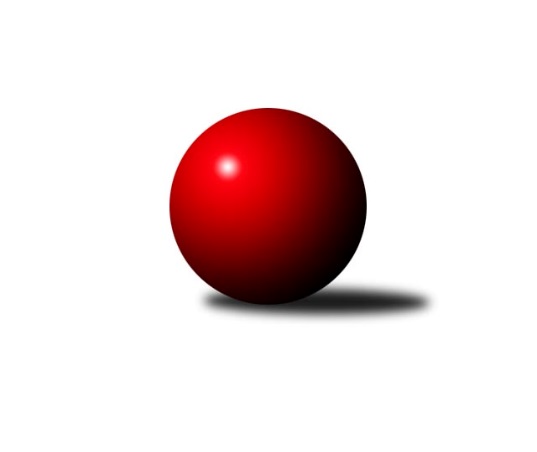 Č.1Ročník 2022/2023	13.6.2024 Přebor Plzeňského kraje 2022/2023Statistika 1. kolaTabulka družstev:		družstvo	záp	výh	rem	proh	skore	sety	průměr	body	plné	dorážka	chyby	1.	SK Škoda VS Plzeň B	1	1	0	0	7.0 : 1.0 	(17.0 : 7.0)	3209	2	2157	1052	36	2.	TJ Sokol Kdyně B	1	1	0	0	7.0 : 1.0 	(13.0 : 11.0)	3021	2	2104	917	54	3.	Holýšov C	1	1	0	0	6.0 : 2.0 	(15.0 : 9.0)	2456	2	1752	704	59	4.	TJ Dobřany B	1	1	0	0	6.0 : 2.0 	(12.5 : 11.5)	2524	2	1784	740	51	5.	TJ Sokol Plzeň V	1	1	0	0	5.0 : 3.0 	(12.0 : 12.0)	2576	2	1782	794	42	6.	TJ Sokol Újezd sv. Kříže	0	0	0	0	0.0 : 0.0 	(0.0 : 0.0)	0	0	0	0	0	7.	TJ Havlovice B	1	0	0	1	3.0 : 5.0 	(12.0 : 12.0)	2515	0	1705	810	42	8.	TJ Sokol Díly A	1	0	0	1	2.0 : 6.0 	(11.5 : 12.5)	2475	0	1775	700	46	9.	TJ Sokol Pec pod Čerchovem	1	0	0	1	2.0 : 6.0 	(9.0 : 15.0)	2346	0	1649	697	52	10.	SKK Rokycany C	1	0	0	1	1.0 : 7.0 	(11.0 : 13.0)	2940	0	2056	884	62	11.	TJ Slavoj Plzeň B	1	0	0	1	1.0 : 7.0 	(7.0 : 17.0)	3039	0	2111	928	51Tabulka doma:		družstvo	záp	výh	rem	proh	skore	sety	průměr	body	maximum	minimum	1.	SK Škoda VS Plzeň B	1	1	0	0	7.0 : 1.0 	(17.0 : 7.0)	3209	2	3209	3209	2.	TJ Sokol Kdyně B	1	1	0	0	7.0 : 1.0 	(13.0 : 11.0)	3021	2	3021	3021	3.	Holýšov C	1	1	0	0	6.0 : 2.0 	(15.0 : 9.0)	2456	2	2456	2456	4.	SKK Rokycany C	0	0	0	0	0.0 : 0.0 	(0.0 : 0.0)	0	0	0	0	5.	TJ Sokol Plzeň V	0	0	0	0	0.0 : 0.0 	(0.0 : 0.0)	0	0	0	0	6.	TJ Sokol Pec pod Čerchovem	0	0	0	0	0.0 : 0.0 	(0.0 : 0.0)	0	0	0	0	7.	TJ Sokol Újezd sv. Kříže	0	0	0	0	0.0 : 0.0 	(0.0 : 0.0)	0	0	0	0	8.	TJ Dobřany B	0	0	0	0	0.0 : 0.0 	(0.0 : 0.0)	0	0	0	0	9.	TJ Slavoj Plzeň B	0	0	0	0	0.0 : 0.0 	(0.0 : 0.0)	0	0	0	0	10.	TJ Havlovice B	1	0	0	1	3.0 : 5.0 	(12.0 : 12.0)	2515	0	2515	2515	11.	TJ Sokol Díly A	1	0	0	1	2.0 : 6.0 	(11.5 : 12.5)	2475	0	2475	2475Tabulka venku:		družstvo	záp	výh	rem	proh	skore	sety	průměr	body	maximum	minimum	1.	TJ Dobřany B	1	1	0	0	6.0 : 2.0 	(12.5 : 11.5)	2524	2	2524	2524	2.	TJ Sokol Plzeň V	1	1	0	0	5.0 : 3.0 	(12.0 : 12.0)	2576	2	2576	2576	3.	Holýšov C	0	0	0	0	0.0 : 0.0 	(0.0 : 0.0)	0	0	0	0	4.	TJ Sokol Díly A	0	0	0	0	0.0 : 0.0 	(0.0 : 0.0)	0	0	0	0	5.	TJ Havlovice B	0	0	0	0	0.0 : 0.0 	(0.0 : 0.0)	0	0	0	0	6.	TJ Sokol Kdyně B	0	0	0	0	0.0 : 0.0 	(0.0 : 0.0)	0	0	0	0	7.	SK Škoda VS Plzeň B	0	0	0	0	0.0 : 0.0 	(0.0 : 0.0)	0	0	0	0	8.	TJ Sokol Újezd sv. Kříže	0	0	0	0	0.0 : 0.0 	(0.0 : 0.0)	0	0	0	0	9.	TJ Sokol Pec pod Čerchovem	1	0	0	1	2.0 : 6.0 	(9.0 : 15.0)	2346	0	2346	2346	10.	SKK Rokycany C	1	0	0	1	1.0 : 7.0 	(11.0 : 13.0)	2940	0	2940	2940	11.	TJ Slavoj Plzeň B	1	0	0	1	1.0 : 7.0 	(7.0 : 17.0)	3039	0	3039	3039Tabulka podzimní části:		družstvo	záp	výh	rem	proh	skore	sety	průměr	body	doma	venku	1.	SK Škoda VS Plzeň B	1	1	0	0	7.0 : 1.0 	(17.0 : 7.0)	3209	2 	1 	0 	0 	0 	0 	0	2.	TJ Sokol Kdyně B	1	1	0	0	7.0 : 1.0 	(13.0 : 11.0)	3021	2 	1 	0 	0 	0 	0 	0	3.	Holýšov C	1	1	0	0	6.0 : 2.0 	(15.0 : 9.0)	2456	2 	1 	0 	0 	0 	0 	0	4.	TJ Dobřany B	1	1	0	0	6.0 : 2.0 	(12.5 : 11.5)	2524	2 	0 	0 	0 	1 	0 	0	5.	TJ Sokol Plzeň V	1	1	0	0	5.0 : 3.0 	(12.0 : 12.0)	2576	2 	0 	0 	0 	1 	0 	0	6.	TJ Sokol Újezd sv. Kříže	0	0	0	0	0.0 : 0.0 	(0.0 : 0.0)	0	0 	0 	0 	0 	0 	0 	0	7.	TJ Havlovice B	1	0	0	1	3.0 : 5.0 	(12.0 : 12.0)	2515	0 	0 	0 	1 	0 	0 	0	8.	TJ Sokol Díly A	1	0	0	1	2.0 : 6.0 	(11.5 : 12.5)	2475	0 	0 	0 	1 	0 	0 	0	9.	TJ Sokol Pec pod Čerchovem	1	0	0	1	2.0 : 6.0 	(9.0 : 15.0)	2346	0 	0 	0 	0 	0 	0 	1	10.	SKK Rokycany C	1	0	0	1	1.0 : 7.0 	(11.0 : 13.0)	2940	0 	0 	0 	0 	0 	0 	1	11.	TJ Slavoj Plzeň B	1	0	0	1	1.0 : 7.0 	(7.0 : 17.0)	3039	0 	0 	0 	0 	0 	0 	1Tabulka jarní části:		družstvo	záp	výh	rem	proh	skore	sety	průměr	body	doma	venku	1.	TJ Sokol Pec pod Čerchovem	0	0	0	0	0.0 : 0.0 	(0.0 : 0.0)	0	0 	0 	0 	0 	0 	0 	0 	2.	SKK Rokycany C	0	0	0	0	0.0 : 0.0 	(0.0 : 0.0)	0	0 	0 	0 	0 	0 	0 	0 	3.	TJ Sokol Díly A	0	0	0	0	0.0 : 0.0 	(0.0 : 0.0)	0	0 	0 	0 	0 	0 	0 	0 	4.	TJ Sokol Plzeň V	0	0	0	0	0.0 : 0.0 	(0.0 : 0.0)	0	0 	0 	0 	0 	0 	0 	0 	5.	Holýšov C	0	0	0	0	0.0 : 0.0 	(0.0 : 0.0)	0	0 	0 	0 	0 	0 	0 	0 	6.	TJ Sokol Kdyně B	0	0	0	0	0.0 : 0.0 	(0.0 : 0.0)	0	0 	0 	0 	0 	0 	0 	0 	7.	TJ Sokol Újezd sv. Kříže	0	0	0	0	0.0 : 0.0 	(0.0 : 0.0)	0	0 	0 	0 	0 	0 	0 	0 	8.	SK Škoda VS Plzeň B	0	0	0	0	0.0 : 0.0 	(0.0 : 0.0)	0	0 	0 	0 	0 	0 	0 	0 	9.	TJ Dobřany B	0	0	0	0	0.0 : 0.0 	(0.0 : 0.0)	0	0 	0 	0 	0 	0 	0 	0 	10.	TJ Slavoj Plzeň B	0	0	0	0	0.0 : 0.0 	(0.0 : 0.0)	0	0 	0 	0 	0 	0 	0 	0 	11.	TJ Havlovice B	0	0	0	0	0.0 : 0.0 	(0.0 : 0.0)	0	0 	0 	0 	0 	0 	0 	0 Zisk bodů pro družstvo:		jméno hráče	družstvo	body	zápasy	v %	dílčí body	sety	v %	1.	Ivana Zíková 	SK Škoda VS Plzeň B 	1	/	1	(100%)	4	/	4	(100%)	2.	Bohumil Jirka 	 Holýšov C 	1	/	1	(100%)	4	/	4	(100%)	3.	Tatiana Maščenko 	 Holýšov C 	1	/	1	(100%)	4	/	4	(100%)	4.	Roman Chlubna 	 Holýšov C 	1	/	1	(100%)	4	/	4	(100%)	5.	Pavel Kalous 	TJ Sokol Pec pod Čerchovem 	1	/	1	(100%)	4	/	4	(100%)	6.	Jiří Vícha 	TJ Sokol Plzeň V 	1	/	1	(100%)	4	/	4	(100%)	7.	Ljubica Müllerová 	SK Škoda VS Plzeň B 	1	/	1	(100%)	3	/	4	(75%)	8.	Michal Müller 	SK Škoda VS Plzeň B 	1	/	1	(100%)	3	/	4	(75%)	9.	Ivan Böhm 	TJ Sokol Pec pod Čerchovem 	1	/	1	(100%)	3	/	4	(75%)	10.	Miroslav Novák 	SKK Rokycany C 	1	/	1	(100%)	3	/	4	(75%)	11.	Martin Šubrt 	TJ Havlovice B 	1	/	1	(100%)	3	/	4	(75%)	12.	Kristýna Krumlová 	TJ Sokol Kdyně B 	1	/	1	(100%)	3	/	4	(75%)	13.	Lukáš Jaroš 	SK Škoda VS Plzeň B 	1	/	1	(100%)	3	/	4	(75%)	14.	Jan Mertl 	TJ Dobřany B 	1	/	1	(100%)	3	/	4	(75%)	15.	Jiří Pivoňka ml.	TJ Havlovice B 	1	/	1	(100%)	3	/	4	(75%)	16.	Jana Pytlíková 	TJ Sokol Kdyně B 	1	/	1	(100%)	2.5	/	4	(63%)	17.	Josef Nedoma 	TJ Havlovice B 	1	/	1	(100%)	2.5	/	4	(63%)	18.	Václav Kuželík 	TJ Sokol Kdyně B 	1	/	1	(100%)	2.5	/	4	(63%)	19.	Lukáš Pittr 	TJ Sokol Díly A 	1	/	1	(100%)	2.5	/	4	(63%)	20.	Jiří Tauber 	TJ Sokol Plzeň V 	1	/	1	(100%)	2.5	/	4	(63%)	21.	Jaroslav Löffelmann 	TJ Sokol Kdyně B 	1	/	1	(100%)	2	/	4	(50%)	22.	Jiří Dohnal 	TJ Sokol Kdyně B 	1	/	1	(100%)	2	/	4	(50%)	23.	Jaroslav Čermák 	 Holýšov C 	1	/	1	(100%)	2	/	4	(50%)	24.	Jan Pešek 	TJ Slavoj Plzeň B 	1	/	1	(100%)	2	/	4	(50%)	25.	Josef Šnajdr 	TJ Dobřany B 	1	/	1	(100%)	2	/	4	(50%)	26.	František Zügler 	SK Škoda VS Plzeň B 	1	/	1	(100%)	2	/	4	(50%)	27.	Jiří Baloun 	TJ Dobřany B 	1	/	1	(100%)	2	/	4	(50%)	28.	Marek Eisman 	TJ Dobřany B 	1	/	1	(100%)	2	/	4	(50%)	29.	Jaromír Byrtus 	TJ Sokol Díly A 	1	/	1	(100%)	2	/	4	(50%)	30.	Jaroslav Pejsar 	TJ Sokol Plzeň V 	1	/	1	(100%)	2	/	4	(50%)	31.	Jakub Kovářík 	TJ Slavoj Plzeň B 	0	/	1	(0%)	2	/	4	(50%)	32.	Miloslav Kolařík 	SK Škoda VS Plzeň B 	0	/	1	(0%)	2	/	4	(50%)	33.	Marta Kořanová 	SKK Rokycany C 	0	/	1	(0%)	2	/	4	(50%)	34.	Jiří Vavřička 	SKK Rokycany C 	0	/	1	(0%)	2	/	4	(50%)	35.	Gabriela Bartoňová 	TJ Havlovice B 	0	/	1	(0%)	2	/	4	(50%)	36.	Otto Sloup 	TJ Dobřany B 	0	/	1	(0%)	2	/	4	(50%)	37.	Jan Dufek 	TJ Sokol Díly A 	0	/	1	(0%)	2	/	4	(50%)	38.	Jiří Jílek 	TJ Sokol Díly A 	0	/	1	(0%)	2	/	4	(50%)	39.	Jaroslav Pittr 	TJ Sokol Díly A 	0	/	1	(0%)	2	/	4	(50%)	40.	Petr Špaček 	TJ Sokol Pec pod Čerchovem 	0	/	1	(0%)	2	/	4	(50%)	41.	Jakub Solfronk 	TJ Dobřany B 	0	/	1	(0%)	1.5	/	4	(38%)	42.	Pavel Andrlík st.	SKK Rokycany C 	0	/	1	(0%)	1.5	/	4	(38%)	43.	Ladislav Moulis 	SKK Rokycany C 	0	/	1	(0%)	1.5	/	4	(38%)	44.	Jiří Karlík 	TJ Sokol Plzeň V 	0	/	1	(0%)	1.5	/	4	(38%)	45.	Jan Pangrác 	TJ Havlovice B 	0	/	1	(0%)	1.5	/	4	(38%)	46.	Václav Hranáč 	TJ Slavoj Plzeň B 	0	/	1	(0%)	1	/	4	(25%)	47.	Jana Kotroušová 	TJ Slavoj Plzeň B 	0	/	1	(0%)	1	/	4	(25%)	48.	Ladislav Filek 	TJ Sokol Plzeň V 	0	/	1	(0%)	1	/	4	(25%)	49.	Jiří Götz 	TJ Sokol Kdyně B 	0	/	1	(0%)	1	/	4	(25%)	50.	Karel Řezníček 	TJ Sokol Díly A 	0	/	1	(0%)	1	/	4	(25%)	51.	Roman Drugda 	TJ Slavoj Plzeň B 	0	/	1	(0%)	1	/	4	(25%)	52.	Pavlína Lampová 	 Holýšov C 	0	/	1	(0%)	1	/	4	(25%)	53.	Tomáš Palka 	TJ Sokol Plzeň V 	0	/	1	(0%)	1	/	4	(25%)	54.	Jan Ungr 	SKK Rokycany C 	0	/	1	(0%)	1	/	4	(25%)	55.	Jaromír Kotas 	TJ Slavoj Plzeň B 	0	/	1	(0%)	0	/	4	(0%)	56.	Jaroslava Kapicová 	TJ Sokol Pec pod Čerchovem 	0	/	1	(0%)	0	/	4	(0%)	57.	Lukáš Jírovec 	TJ Havlovice B 	0	/	1	(0%)	0	/	4	(0%)	58.	Jan Kapic 	TJ Sokol Pec pod Čerchovem 	0	/	1	(0%)	0	/	4	(0%)	59.	Karolína Janková 	TJ Sokol Pec pod Čerchovem 	0	/	1	(0%)	0	/	4	(0%)	60.	Jiří Myslík 	 Holýšov C 	0	/	1	(0%)	0	/	4	(0%)Průměry na kuželnách:		kuželna	průměr	plné	dorážka	chyby	výkon na hráče	1.	SK Škoda VS Plzeň, 1-4	3124	2134	990	43.5	(520.7)	2.	TJ Sokol Kdyně, 1-4	2980	2080	900	58.0	(496.8)	3.	Havlovice, 1-2	2545	1743	802	42.0	(424.3)	4.	Sokol Díly, 1-2	2499	1779	720	48.5	(416.6)	5.	Kuželky Holýšov, 1-2	2401	1700	700	55.5	(400.2)Nejlepší výkony na kuželnách:SK Škoda VS Plzeň, 1-4SK Škoda VS Plzeň B	3209	1. kolo	František Zügler 	SK Škoda VS Plzeň B	554	1. koloTJ Slavoj Plzeň B	3039	1. kolo	Jan Pešek 	TJ Slavoj Plzeň B	550	1. kolo		. kolo	Ivana Zíková 	SK Škoda VS Plzeň B	543	1. kolo		. kolo	Lukáš Jaroš 	SK Škoda VS Plzeň B	539	1. kolo		. kolo	Miloslav Kolařík 	SK Škoda VS Plzeň B	530	1. kolo		. kolo	Jakub Kovářík 	TJ Slavoj Plzeň B	528	1. kolo		. kolo	Michal Müller 	SK Škoda VS Plzeň B	525	1. kolo		. kolo	Ljubica Müllerová 	SK Škoda VS Plzeň B	518	1. kolo		. kolo	Václav Hranáč 	TJ Slavoj Plzeň B	512	1. kolo		. kolo	Jaromír Kotas 	TJ Slavoj Plzeň B	489	1. koloTJ Sokol Kdyně, 1-4TJ Sokol Kdyně B	3021	1. kolo	Jaroslav Löffelmann 	TJ Sokol Kdyně B	523	1. koloSKK Rokycany C	2940	1. kolo	Marta Kořanová 	SKK Rokycany C	522	1. kolo		. kolo	Václav Kuželík 	TJ Sokol Kdyně B	508	1. kolo		. kolo	Miroslav Novák 	SKK Rokycany C	508	1. kolo		. kolo	Jana Pytlíková 	TJ Sokol Kdyně B	507	1. kolo		. kolo	Jiří Dohnal 	TJ Sokol Kdyně B	504	1. kolo		. kolo	Ladislav Moulis 	SKK Rokycany C	501	1. kolo		. kolo	Jiří Götz 	TJ Sokol Kdyně B	495	1. kolo		. kolo	Kristýna Krumlová 	TJ Sokol Kdyně B	484	1. kolo		. kolo	Pavel Andrlík st.	SKK Rokycany C	482	1. koloHavlovice, 1-2TJ Sokol Plzeň V	2576	1. kolo	Jiří Vícha 	TJ Sokol Plzeň V	490	1. koloTJ Havlovice B	2515	1. kolo	Martin Šubrt 	TJ Havlovice B	445	1. kolo		. kolo	Jaroslav Pejsar 	TJ Sokol Plzeň V	443	1. kolo		. kolo	Josef Nedoma 	TJ Havlovice B	442	1. kolo		. kolo	Lukáš Jírovec 	TJ Havlovice B	426	1. kolo		. kolo	Jiří Pivoňka ml.	TJ Havlovice B	422	1. kolo		. kolo	Ladislav Filek 	TJ Sokol Plzeň V	419	1. kolo		. kolo	Gabriela Bartoňová 	TJ Havlovice B	418	1. kolo		. kolo	Jiří Tauber 	TJ Sokol Plzeň V	414	1. kolo		. kolo	Jiří Karlík 	TJ Sokol Plzeň V	406	1. koloSokol Díly, 1-2TJ Dobřany B	2524	1. kolo	Marek Eisman 	TJ Dobřany B	469	1. koloTJ Sokol Díly A	2475	1. kolo	Jiří Jílek 	TJ Sokol Díly A	452	1. kolo		. kolo	Lukáš Pittr 	TJ Sokol Díly A	440	1. kolo		. kolo	Jakub Solfronk 	TJ Dobřany B	435	1. kolo		. kolo	Jiří Baloun 	TJ Dobřany B	419	1. kolo		. kolo	Jan Mertl 	TJ Dobřany B	410	1. kolo		. kolo	Josef Šnajdr 	TJ Dobřany B	406	1. kolo		. kolo	Jaroslav Pittr 	TJ Sokol Díly A	403	1. kolo		. kolo	Karel Řezníček 	TJ Sokol Díly A	400	1. kolo		. kolo	Jaromír Byrtus 	TJ Sokol Díly A	398	1. koloKuželky Holýšov, 1-2 Holýšov C	2456	1. kolo	Roman Chlubna 	 Holýšov C	465	1. koloTJ Sokol Pec pod Čerchovem	2346	1. kolo	Bohumil Jirka 	 Holýšov C	430	1. kolo		. kolo	Tatiana Maščenko 	 Holýšov C	427	1. kolo		. kolo	Pavel Kalous 	TJ Sokol Pec pod Čerchovem	423	1. kolo		. kolo	Jaroslav Čermák 	 Holýšov C	420	1. kolo		. kolo	Ivan Böhm 	TJ Sokol Pec pod Čerchovem	406	1. kolo		. kolo	Petr Špaček 	TJ Sokol Pec pod Čerchovem	403	1. kolo		. kolo	Jan Kapic 	TJ Sokol Pec pod Čerchovem	399	1. kolo		. kolo	Pavlína Lampová 	 Holýšov C	368	1. kolo		. kolo	Jaroslava Kapicová 	TJ Sokol Pec pod Čerchovem	359	1. koloČetnost výsledků:	7.0 : 1.0	2x	6.0 : 2.0	1x	3.0 : 5.0	1x	2.0 : 6.0	1x